First Name of Application CV No 1662366Whatsapp Mobile: +971504753686 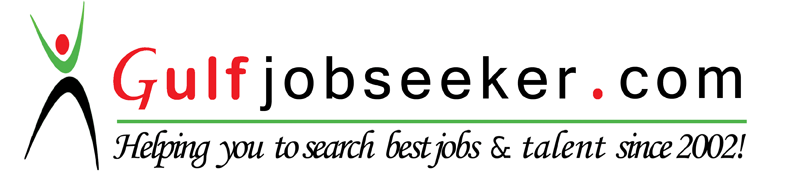 To get contact details of this candidate Purchase our CV Database Access on this link.http://www.gulfjobseeker.com/employer/services/buycvdatabase.phpDate of birth: 13th Feb. 1991Gander: MalePROFILE:An innovative highly competent, motivated and enthusiastic Administrative Professional an output driven. Well organized and proactive in providing timely, efficient and accurate administrative support to office managers and work colleagues. Team-player, approachable, well presented and able to establish good working relationships with a range of different people. Possessing a proven ability to generate innovative ideas and solutions to problems.ACADEMIC QUALIFICATIONS:Graduated from Al Khwarizmi International University as a bachelor degree in Business Administration as An Accountant in August 2015.Graduated from Al Khwarizmi International College in Business Administration as An Accountant 2013 (Associated degree).High school certificate in 2007/2008 from Ashbal Al Qudes Private School – Abu Dhabi.ICDL certificate.AREAS OF EXPERTISE:Office management.Administrative support.Report writing.Diary management.WORK EXPERIENCE:Consultant /Administrative Coordinator at:Golden Procedures Businessmen Services-Abu Dhabi, United Arab Emirates-(since 2012 to Present)------------------------------------------------------------------------------------------------------------------------Company Description:A company that caters outsourcing for Travel Documentation and Public Relation Services that provides comprehensive range of services addressing concerns in acquiring travel documents (nonimmigrant visas-study and tourist) to European Countries, USA, Asia and other countries.Coordination with the clients.Reporting to higher manager.Ensure that all confidential documents are filed and a proper filing system is maintained.Distributing the duties to the concern employees.Handling telephone enquiries in a professional and polite manner, taking accurate messages and following up on agreed action.General office management, ordering supplies, business cards, stationery & arranging translation.Assistant Manager.Knowledge of using a range of office software, including email, spreadsheets and databases.Experience of organizing and supervising of the administrative activities in a busy office environment, all within budget and to tight timescales.Updating & maintain the holiday, absence and training records of staff.Updating, processing and filing of all documents.Time scheduling for meeting & events.Extensive diary management. Sales Administrative Coordinator at:Daman National Health Insurance Company-Abu Dhabi, United Arab Emirates (from Aug 2010 to Dec 2011)------------------------------------------------------------------------------------------------------------------------Company Description:A non-life insurance conventional health insurance government-affiliated company in Abu Dhabi, United Arab EmiratesWorking with problem claims & denials Getting approvals for medical procedures Ensuring coverage of claims, guiding staff for correct use age of claim forms, approval papers Coordinating with claimants/policy holder for obtaining information on new policies and their coverage Explaining coverage of medical benefits to policy holder when required Assisting invoicing department in insurance processing and billing To networking with other companies to obtain accreditation as a provide Liaising with policy holder or companies regarding eligibility, payments, approvals, reconciliation and other requirements. Liaising with policy and insurance holder regarding their eligibility and entitlements. Provides training and educate staff in insurance matters. Maintaining and update records related to addition and cancellation of health card holders as per request from the policy holder. Coordinates and co-operate with colleagues of the same department and other related departments for smooth running of Insurance operations.OTHER EXPERIENCE:Worked as An Enumerator in Census (Statistics Centre). Part timer for 1 month.Worked as an Organizer at HME Models & Events.Worked as an Organizer part time at Vibes Events, in many concerts, FiFa World cup 2010 & F1 2010. Worked as a supervisor at Dunhill Company.Worked in Abu National Bank part time ( Ektitab).Worked as a Data entry at Ipsos Company.KEY SKILLS AND COMPETENCIES:Strong organizational, administrative and analytical skills.Have knowledge about UAE labor law.Reporting.Presentation Preparation.Handling the cash.Attention to details.Fast learner.Well organized.Profession in sending emails Excellent spelling, proofreading and computer skills.Ability to maintain confidentiality.Excellent working knowledge of all Microsoft Office packages.Ability to produce consistently accurate work even whilst under pressure.Ability to multi task and manage conflicting demands.Valid Driving license.PERSONAL SKILLS:Time managementProactive and assertiveFlexible & approachableBoth languages speaker: English & Arabic.Ability to move to another city or country.